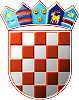            REPUBLIKA HRVATSKASISAČKO-MOSLAVAČKA ŽUPANIJA         OPĆINA MARTINSKA VES                OPĆINSKO VIJEĆEKLASA: 010-06/13-01/01URBROJ: 2176/15-13-1U Martinskoj  Vesi, 18.rujna 2013. godineNa temelju članka 8. i 35. točke 1. Zakona o lokalnoj i područnoj (regionalnoj) samoupravi (»Narodne novine«, broj 33/01, 60/01-vjerodostojno tumačenje, 129/05, 109/07, 125/08 i 36/09, 150/11, 144/12 i 19/13-pročišćeni tekst) i članka 30.  stavka  1. alineje 1. Statuta Općine Martinska Ves („Službeni vjesnik“ broj 38/09), Općinsko vijeće Općine Martinska Ves, na 2. sjednici održanoj 18.rujna  2013. godine, donijelo je S T A T U TOpćine Martinska VesI. OPĆE ODREDBEČlanak 1.   Ovim se Statutom podrobnije uređuje samoupravni djelokrug Općine Martinska Ves(u daljnjem tekstu: Općina), njena obilježja, javna priznanja,ustrojstvo, ovlasti i način rada tijela, način obavljanja poslova, financiranje i imovina, oblici  neposrednog sudjelovanja građana u odlučivanju,provođenje referenduma u pitanjima iz samoupravnog djelokruga,mjesna samouprava, suradnja s drugim jedinicama lokalne i područne (regionalne) samouprave, te druga pitanja od važnosti za ostvarivanje prava i obveza Općine.   Izrazi koji  se koriste  u ovom Statutu,  koji imaju rodno značenje, bez obzira jesu li korišteni u muškom ili ženskom rodu, obuhvaćaju na jednak način muški i ženski rod.Članak 2.    Općina je jedinica lokalne samouprave na području utvrđenom Zakonom o područjima županija, gradova i općina u Republici Hrvatskoj.    Općina  obuhvaća područja naselja: Bok Palanječki, Desni Dubrovčak, Desno Trebarjevo, Desno Željezno, Jezero Posavsko, Lijeva Luka, Lijevo Trebarjevo, Lijevo Željezno, Ljubljanica, Mahovo, MartinskaVes, Setuš, Strelečko, Tišina Erdedska, Tišina Kaptolska i Žirčica. Granice Općine Martinska Ves mogu se mijenjati na način i po postupku koji su propisanom Zakonom. Članak 3.    Naziv Općine je Općina Martinska Ves.    Sjedište Općine je u Martinskoj Vesi, Desna Martinska Ves 67.     Općina je pravna osoba.II. OBILJEŽJA OPĆINE MARTINSKA VESČlanak 4.    Općina  ima svoj grb i zastavu.    Izgled i mjerila za uporabu grba i zastave utvrđuju se  posebnom odlukom Općinskog vijeća u skladu sa zakonom.    Način uporabe grba i zastave Općine utvrđuje  posebnom odlukom općinski načelnik u skladu sa zakonom , ovim Statutom i odlukom iz stavka 2. ovog članka.Članak 5.Općinsko vijeće , općinski načelnik i Jedinstveni upravni odjel imaju svoj pečat, čiji je izgled, sadržaj i način uporabe utvrđen posebnim propisimaČlanak 6.Blagdan svetog Martina biskupa, 11. studeni,svečano se obilježava svake godine kao Dan Općine.III. JAVNA PRIZNANJA I POKROVITELJSTVAČlanak 7.Općinsko vijeće može pojedinu osobu koja je zaslužna za Općinu proglasiti  počasnim građaninom. Počašću se ne stječu posebna prava odnosno obveze. Počast se može opozvati ukoliko se počastvovani pokaže nedostojnim počasti. Članak 8.Općinsko vijeće i općinski načelnik mogu u znak počasti dodijeliti nagrade i druga javna priznanja za iznimna dostignuća i doprinos od osobitog značenja za razvitak i ugled Općine kao i preuzeti pokroviteljstvo nad posebno značajnim zbivanjima iz područja gospodarstva, znanosti, kulture, zaštite okoliša, športa, zdravstva i drugih javnih djelatnosti kao i za poticanje aktivnosti o čemu navedena tijela donose posebnu odluku. Članak 9.Nagrade i druga javna priznanja koja Općina dodjeljuje, njihov izgled i oblik, kriteriji i postupak njihove dodjele uređuju se  posebnom odlukom Općinskog  vijeća.IV. SURADNJA S DRUGIM JEDINICAMA LOKALNE IPODRUČNE (REGIONALNE) SAMOUPRAVEČlanak  10.Radi pospješivanja gospodarskog  i društvenog razvitka, Općina uspostavlja i održava suradnju s drugim  jedinicama lokalne samouprave u Republici Hrvatskoj i odgovarajućim jedinicama lokalne samouprave u drugim državama, u skladu sa zakonom i međunarodnim ugovorima.    Ukoliko ocjeni da postoji dugoročan i trajan obostrani interes za uspostavljanje suradnje i mogućnost za njezino razvijanje, Općina može s drugim jedinicama  lokalne samouprave u Republici Hrvatskoj  i odgovarajućim jedinicama  lokalne samouprave u drugim državama  sklopiti sporazum o suradnji.Članak  11.Radi promicanja zajedničkih interesa i unapređivanja suradnje , Općina može donijeti odluku o pristupanju nacionalnoj udruzi jedinica lokalne samouprave, drugim udrugama jedinica lokalne samouprave i međunarodnim udruženjima jedinica lokalnih samouprava, u skladu sa zakonom i međunarodnim ugovorima.Članak 12.Sporazum o suradnji Općine sa drugim jedinicama lokalne samouprave u Republici Hrvatskoj i odgovarajućim jedinicama lokalne samouprave drugih država objavljuje se u službenom glasilu Općine.V. SAMOUPRAVNI DJELOKRUGČlanak 13. Samoupravni djelokrug Općine kao jedinice lokalne samouprave određuje se zakonom i ovim Statutom.Općina Martinska Ves samostalna je u odlučivanju u obavljanu  poslova iz svog samoupravnog djelokruga u skladu sa Ustavom i zakonom  i podliježe samo nadzoru ustavnosti i zakonitosti po ovlaštenim državnim tijelima.Članak 14.Općina u svom samoupravnom djelokrugu obavlja poslove lokalnog značaja kojima se neposredno ostvaruju prava  građana, a koji nisu Ustavom ili zakonom dodijeljeni državnim tijelima i to osobito poslove koji se odnose na: uređenje naselja i stanovanjaprostorno i urbanističko planiranjekomunalno gospodarstvobrigu o djecisocijalnu skrbprimarnu zdravstvenu zaštituodgoj i osnovno obrazovanjekulturu, tjelesnu kulturu i športzaštitu potrošačazaštitu i unapređenje prirodnog okolišaprotupožarnu i civilnu zaštitupromet na svom području, teostale poslove sukladno posebnim zakonima   Općina poslove iz samoupravnog djelokruga obavlja sukladno posebnim zakonima kojima se uređuju pojedine djelatnosti iz stavka 1. ovog članka. Članak 15.   Općinsko vijeće može posebnom odlukom obavljanje pojedinih poslova iz samoupravnog djelokruga Općine organizirati zajednički s drugom jedinicom lokalne samouprave ili više jedinica lokalne samouprave osnivanjem zajedničkog tijela, zajedničkog upravnog odjela ili službe, zajedničkog trgovačkog društva ili zajednički organizirati obavljanje pojedinih poslova u skladu s posebnim zakonom.    Međusobni odnosi Općine i drugih jedinica lokalne samouprave u zajedničkom organiziranju obavljanja poslova iz samoupravnog djelokruga uređuju se posebnim sporazumom u skladu sa zakonom, ovim Statutom, statutima drugih jedinica lokalne samouprave i odlukom iz stavka 1. ovog članka. Članak 16.Općinsko vijeće može posebnom odlukom pojedine poslove iz samoupravnog djelokruga Općine prenijeti na Sisačko-moslavačku županiju, u skladu sa ovim Statutom i Statutom Sisačko-moslavačke županije. Sadržaj poslova koji se prenose, način prenošenja i obavljanja prenijetih poslova, kao i odnosi koji se u prenošenju poslova uspostavljaju uređuju se posebnim sporazumom. Članak 17.   Općinsko vijeće može posebnom odlukom tražiti od Županijske skupštine Sisačko-moslavačke županije da Općini, uz suglasnost središnjeg tijela državne uprave nadležnog za poslove lokalne samouprave, povjeri obavljanje određenih poslova iz samoupravnog djelokruga Sisačko-moslavačke županije na području Općine, ako može osigurati dovoljno prihoda za njihovo obavljanje. Sadržaj poslova koji se preuzimaju, način preuzimanja i obavljanja preuzetih poslova, kao i odnosi koji se u preuzimanju poslova uspostavljaju uređuju se posebnim sporazumom.VI. NEPOSREDNO SUDJELOVANJE GRAĐANA U ODLUČIVANJUČlanak 18.  Građani mogu neposredno sudjelovati u odlučivanju o lokalnim poslovima putem lokalnog referenduma i zbora građana u skladu sa zakonom i ovim Statutom.Članak 19.  Referendum se može raspisati radi odlučivanja o prijedlogu za promjenu Statuta Općine, o prijedlogu općeg akta ili drugog pitanja iz djelokruga predstavničkog tijela kao i o drugim pitanjima određenim zakonom. Članak 20.   Općinsko vijeće raspisuje referendum posebnom odlukom i to na prijedlog: najmanje jedne trećine članova Općinskog vijeća, općinskog načelnika, 20% ukupnog broja birača s područja Općine i većine vijeća mjesnih odbora na području Općine. Članak 21.   Ako je raspisivanje referenduma predložila najmanje jedna trećina članova Općinskog vijeća, odnosno ako je raspisivanje referenduma predložio općinski načelnik, te ako je raspisivanje referenduma predložila većina vijeća mjesnih odbora na području Općine, Općinsko vijeće dužno je izjasniti se o podnesenom prijedlogu te ako prijedlog prihvati, donijeti odluku o raspisivanju referenduma u roku od 30 dana od zaprimanja prijedloga.     Odluka o raspisivanju referenduma donosi se većinom glasova svih članova Općinskog vijeća. Članak 22.   Ako je raspisivanje referenduma predložilo 20% od ukupnog broja birača s područja Općine, Općinsko vijeće dostavit će zaprimljeni prijedlog središnjem tijelu državne uprave nadležnom za lokalnu i područnu (regionalnu) samoupravu u roku od 8 dana od zaprimanja prijedloga.     Ako središnje tijelo državne uprave nadležno za lokalnu i područnu (regionalnu) samoupravu utvrdi da je prijedlog ispravan, predstavničko tijelo raspisat će referendum u roku od 30 dana od zaprimanja odluke. Članak 23.    Općinsko vijeće može raspisati savjetodavni referendum o pitanjima iz svog djelokruga. Prijedlog za raspisivanje referenduma podnosi se predsjedniku Općinskog vijeća.    Prijedlog iz stavka 1. ovog članka mora biti u pisanom obliku, obrazložen i potpisan od ovlaštenih predlagatelja iz članka 20. ovog Statuta. Jednom podnijeti prijedlog ne može se opozvati. Općinsko vijeće dužno je odluku o raspisivanju referenduma donijeti u roku od 30 dana od dana zaprimanja prijedloga, a odluka se donosi većinom glasova svih članova Općinskog vijeća. Članak 24.Općinski načelnik i njegov zamjenik koji je izabran zajedno s njim mogu se opozvati putem referenduma. Raspisivanje referenduma za opoziv može predložiti 20% ukupnog broja birača s područja Općine. Općinsko vijeće dostavit će zaprimljeni prijedlog središnjem tijelu državne uprave nadležnom za lokalnu i područnu (regionalnu) samoupravu u roku od 8 dana od zaprimanja prijedloga. Ako središnje tijelo državne uprave nadležno za lokalnu i područnu (regionalnu) samoupravu utvrdi da je prijedlog podnesen od potrebnog broja birača u Općini, predstavničko tijelo će raspisati referendum u roku od 30 dana od zaprimanja odluke. Referendum za opoziv ne može se raspisati samo za zamjenika općinskog načelnika. Referendum za opoziv općinskog načelnika i zamjenika općinskog načelnika ne smije se raspisati prije proteka roka od 12 mjeseci od održanih izbora ni ranije održanog referenduma za opoziv, kao ni u godini u kojoj se održavaju redovni izbori za općinskog načelnika. Članak 25.Odluka o opozivu općinskog načelnika i zamjenika općinskog načelnika donesena je ako se na referendumu za opoziv izjasnila većina birača koji su glasovali, uz uvjet da ta većina iznosi najmanje 1/3 ukupnog broja birača upisanih u popis birača u jedinici. Članak 26.Na postupke referenduma iz članaka 19. do 25. ovog Statuta odgovarajuće se primjenjuju odredbe zakona kojim se uređuje lokalna i područna (regionalna) samouprava i zakona kojim se uređuje provedba referenduma. Članak 27.Odluka donesena na referendumu obvezatna je za Općinsko vijeće, osim odluke donesene na savjetodavnom referendumu koja nije obvezatna. Članak 28.Općinsko vijeće može tražiti mišljenje mjesnih zborova građana o prijedlogu općeg akta ili drugog pitanja iz djelokruga Općine kao i o drugim pitanjima određenim zakonom ili ovim Statutom. Prijedlog za traženje mišljenja iz stavka 1. ovog članka može podnijeti jedna trećina vijećnika Općinskog vijeća i općinski načelnik. Općinsko vijeće dužno je odluku o prijedlogu iz stavka 2. ovog članka donijeti u roku od 60 dana od dana prijema prijedloga. Odlukom o prihvaćanju prijedloga Općinsko vijeće utvrđuje sadržaj pitanja o kojima se traži mišljenje od zbora građana, te vrijeme u kojem se mišljenje mora dostaviti. Članak 29.Zbor građana saziva predsjednik Općinskog vijeća u roku od 15 dana od dana donošenja odluke Općinskog vijeća. Za pravovaljano izjašnjavanje na zboru građana potrebna je prisutnost najmanje 5% birača upisanih u birački popis mjesnog odbora za čije područje je sazvan zbor građana. Izjašnjavanje građana na zboru građana je javno, a odluke se donose većinom glasova nazočnih građana. Mišljenje dobiveno od mjesnih zborova građana ne obvezuje Općinsko vijeće. Članak 30.Građani imaju pravo predlagati Općinskom vijeću donošenje određenog akta ili rješavanja određenog pitanja iz djelokruga Općinskog vijeća. O prijedlogu iz stavka 1. ovog članka Općinsko vijeće mora raspravljati ako ga potpisom podrži najmanje 10% birača upisanih u popis birača Općine, te dati odgovor podnositeljima najkasnije u roku od 3 mjeseca od prijema prijedloga. Članak 31.Općinska tijela dužna su, na način određen zakonom, omogućiti građanima i pravnim osobama podnošenje predstavki i pritužbi na svoj rad, kao i na rad upravnih tijela, te na nepravilan odnos zaposlenih u tim tijelima kada im se obraćaju radi ostvarivanja svojih prava i interesa ili izvršavanja svojih građanskih dužnosti. VII. OPĆINSKA TIJELAČlanak 32.Tijela Općine su Općinsko vijeće i Općinski načelnik. VIII. OPĆINSKO VIJEĆEČlanak 33.Općinsko vijeće je predstavničko tijelo građana i tijelo lokalne samouprave koje razmatra pitanja  i donosi akte u okviru djelokruga Općine, te obavlja druge poslove u skladu sa (Ustavom), zakonom i ovim Statutom. Ako zakonom ili drugim propisom nije jasno određeno nadležno tijelo za obavljanje poslova iz djelokruga Općine, poslovi koji se odnose na uređivanje odnosa iz samoupravnog djelokruga u nadležnosti su Općinskog vijeća, a izvršni poslovi u nadležnosti su općinskog načelnika. Ukoliko se na način iz stavka 2. ovog članka ne može utvrditi nadležno tijelo, poslove obavlja Općinsko vijeće. Članak 34.Općinsko vijeće: 1. donosi Statut Općine, 2. donosi Poslovnik Općinskog vijeća, 3. donosi odluke i druge opće akte kojima uređuje pitanja iz samoupravnog djelokruga Općine, 4. donosi odluku o uvjetima, načinu i postupku gospodarenja nekretninama u vlasništvu Općine, 5. donosi odluke o visini općinskih poreza i drugih prihoda Općine, u skladu sa zakonom, 6. donosi proračun, projekciju proračuna i odluku o izvršavanju proračuna, 7. donosi polugodišnji i godišnji izvještaj o izvršenju proračuna, 8. donosi odluku o privremenom financiranju, 9. nadzire izvršavanje proračuna, te svrsishodnu uporabu sredstava, 10. odlučuje o stjecanju i otuđivanju pokretnina i nekretnina Općine i raspolaže ostalom imovinom      sukladno zakonu, ovom Statutu i posebnom propisu čija je vrijednost veća od vrijednosti utvrđene     člankom 48. stavak 1. točka 6. ovog Statuta, 11. odlučuje o zaduživanju Općine, 12. donosi programe javnih potreba u djelatnostima utvrđenim posebnim zakonima, 13. donosi dokumente prostornog uređenja određene zakonom, 14. donosi odluku o izgledu i mjerilima za uporabu grba i zastave Općine, 15. odlučuje o sklapanju sporazuma o uspostavljanju suradnje s drugim jedinicama lokalne samouprave u Republici Hrvatskoj, te odgovarajućim jedinicama lokalne samouprave drugih država, 16. odlučuje o pristupanju nacionalnoj udruzi jedinica lokalne samouprave, drugim udrugama       jedinica lokalne samouprave i njihovim međunarodnim udruženjima, 17. osniva upravna tijela koja obavljaju poslove iz samoupravnog djelokruga Općine, te uređuje      njihovo ustrojstvo i djelokrug, 18. donosi odluku o kriterijima za ocjenjivanje službenika i načinu provođenja ocjenjivanja, 19. odlučuje o dodjeli koncesije u slučajevima određenim zakonom, 20. osniva javne ustanove, trgovačka društva i druge pravne osobe za obavljanje gospodarskih,      društvenih, komunalnih i drugih djelatnosti od interesa za Općinu, 21. daje suglasnost na statute ustanova i drugih pravnih osoba čiji je osnivač, te na statute drugih       ustanova kada je to predviđeno zakonom, 22. donosi odluku o raspisivanju referenduma, 23. odlučuje o zajedničkom obavljanju pojedinih poslova sa drugim jedinicama lokalne samouprave,       prijenosu pojedinih poslova iz djelokruga Općine na Sisačko-moslavačku županiju, te prijenosu       obavljanja određenih poslova iz djelokruga Sisačko-moslavačke županije na Općinu, 24. bira i opoziva odnosno imenuje i razrješuje:      -predsjednika i potpredsjednika Općinskog vijeća,      -predsjednike i članove radnih tijela Općinskog vijeća,      -druge osobe koje imenuje prema odredbama posebnih zakona, drugih propisa i općih akata        Općinskog vijeća, 25. donosi odluku o javnim priznanjima Općine, 26. donosi odluke o pokroviteljstvima Općinskog vijeća, 27. predlaže glavnoj skupštini odnosno skupštini trgovačkog društva u kojem Općina ima dionice ili        udjele u vlasništvu članove upravnog tijela i nadzornog odbora trgovačkog društva, 28. obavlja i druge poslove koji su zakonom, drugim propisom ili ovim Statutom stavljeni u        nadležnost Općinskog vijeća. U vrijeme kada Općinsko vijeće ne zasjeda, predsjednik Općinskog vijeća može u ime Općinskog vijeća preuzeti pokroviteljstvo društvene, znanstvene, kulturne, športske ili druge manifestacije od značaja za Općinu, o čemu je dužan obavijestiti Općinsko vijeće na prvoj slijedećoj sjednici. Sjecanje i otuđivanje nekretnina i pokretnina te raspolaganje ostalom imovinom mora biti planirano u proračunu jedinice i provedeno u skladu sa zakonom. Članak 35.Općinsko vijeće čini 13 vijećnika. Vijećnici se biraju na zakonom utvrđen način. Mandat vijećnika traje četiri godine. Članak 36.Prava i dužnosti vijećnika započinju danom konstituiranja Općinskog vijeća. Prava i dužnosti zamjenika vijećnika započinju nakon što je pojedinom vijećniku iz razloga utvrđenih zakonom prestao mandat odnosno nakon stavljanja mandata vijećnika u mirovanje. Članak 37.Vijećnik ima prava i dužnosti utvrđene zakonom, ovim Statutom i Poslovnikom Općinskog vijeća (u daljnjem tekstu: Poslovnik). Vijećnik ima pravo i dužnost sudjelovati u radu Općinskog vijeća i tijela u koje je izabran, odnosno imenovan. Članak 38.Vijećnik ima pravo predlagati raspravu o pitanjima iz nadležnosti Općinskog vijeća, predlagati akte i podnositi druge prijedloge Općinskom vijeću sukladno ovom Statutu i Poslovniku. Vijećnik ima pravo općinskom načelniku, zamjeniku općinskog načelnika, te pročelniku Jedinstvenog upravnog odjela Općine postavljati pitanja o njihovom radu. Odgovori na pitanja iz stavka 2. ovog članka daju se na način i u rokovima utvrđenim Poslovnikom.Članak 39.Vijećnik dužnost obavlja počasno i za to ne prima plaću. Vijećnik za svoj rad u Općinskom vijeću ima pravo na naknadu u skladu s posebnom odlukom Općinskog vijeća. Vijećnici imaju pravo uvida u registar birača za vrijeme dok obavljaju dužnost. Ostala prava i dužnosti vijećnika utvrđuju se Poslovnikom. Članak 40.Općinsko vijeće ima predsjednika i jednog potpredsjednika, koje bira iz reda vijećnika na prijedlog Povjerenstva za izbor i imenovanja ili najmanje jedne trećine vijećnika na način utvrđen Poslovnikom. Predsjednik i potpredsjednik Općinskog vijeća svoju dužnost obavljaju počasno i za obavljanje te dužnosti imaju pravo na naknadu u skladu s posebnom odlukom Općinskog vijeća. Članak 41.Predsjednik Općinskog vijeća:1. predstavlja Općinsko vijeće 2. saziva i predsjeda sjednicama Općinskog vijeća, 3. predlaže dnevni red sjednice, 4. utvrđuje prijedloge zaključaka, 5. utvrđuje rezultate glasovanja, 6. upućuje prijedloge ovlaštenih predlagatelja u propisani postupak, 7. brine o postupku donošenja odluka i općih akata, 8. održava red na sjednici Općinskog vijeća, 9. usklađuje rad radnih tijela, 10. potpisuje odluke i akte koje donosi Općinsko vijeće, 11. brine o suradnji Općinskog vijeća i općinskog načelnika, 12. brine o zaštiti prava vijećnika, 13. obavlja i druge poslove određene zakonom, ovim Statutom i Poslovnikom. Predsjednika u slučaju njegove odsutnosti zamjenjuje potpredsjednik.Ostala prava i dužnosti predsjednika i potpredsjednika Općinskog vijeća utvrđuju se Poslovnikom. Članak 42.Rad Općinskog vijeća odvija se na sjednicama. Sjednice Općinskog vijeća su javne, a nazočnost javnosti može se isključiti samo iznimno u slučajevima predviđenim posebnim zakonima i općim aktom Općinskog vijeća. Sjednicama Općinskog vijeća dužan je nazočiti općinski načelnik, a u slučaju njegove spriječenosti, zamjenik općinskog načelnika. Predsjednik Općinskog vijeća saziva sjednice Općinskog vijeća po potrebi, a najmanje jednom u tri mjeseca. Predsjednik je dužan sazvati sjednicu Općinskog vijeća na obrazloženi zahtjev najmanje jedne trećine vijećnika u roku od 15 dana od primitka zahtjeva. Ukoliko predsjednik Općinskog vijeća ne sazove sjednicu u roku iz stavka 5. ovog članka, na obrazloženi zahtjev najmanje jedne trećine vijećnika, sjednicu će sazvati općinski načelnik u roku od 8 dana. Nakon proteka rokova iz stavka 6. ovog članka sjednicu može sazvati, na obrazloženi zahtjev najmanje jedne trećine vijećnika, čelnik središnjeg tijela državne uprave nadležnog za lokalnu i područnu (regionalnu) samoupravu. Sjednica Općinskog vijeća sazvana sukladno odredbama stavka 5, 6. i 7. ovog članka mora se održati u roku od 15 dana od dana sazivanja. Sjednica sazvana protivno odredbama ovog članka smatra se nezakonitom, a doneseni akti ništavima. Sjednice Općinskog vijeća mogu se sazivati i elektroničkim putem. Članak 43.Općinsko vijeće može pravovaljano odlučivati ako je na sjednici nazočna većina ukupnog broja vijećnika Općinskog vijeća, a odluke se donose većinom glasova nazočnih vijećnika. Statut Općine, Poslovnik, Proračun te godišnji i polugodišnji izvještaj o izvršenju Proračuna, odluka o izboru i razrješenju predsjednika i potpredsjednika Općinskog vijeća te odluke iz članka 34. točke 11, 13, 16, 17, 21, 23. i 24. ovog Statuta donosi se većinom glasova svih vijećnika Općinskog vijeća. Druga pitanja o kojima se odlučuje većinom glasova svih vijećnika određuju se zakonom, drugim propisom i Poslovnikom. Članak 44.Na sjednicama Općinskog vijeća glasuje se javno. Općinsko vijeće može, u skladu s Poslovnikom, odlučiti da se o pojedinom pitanju glasuje tajno. Članak 45.Način rada Općinskog vijeća uređuje se Poslovnikom u skladu sa zakonom i ovim Statutom. Članak 46.Radi proučavanja i razmatranja pojedinih pitanja, pripreme i podnošenja odgovarajućih prijedloga akata iz djelokruga Općinskog vijeća, praćenja izvršavanja odluka i drugih općih akata Općinskog vijeća, koordinacije u rješavanju pojedinih pitanja, te izvršavanja drugih zadaća od interesa za obavljanje poslova iz nadležnosti Općine, Općinsko vijeće osniva stalna i povremena radna tijela. Članovi radnih tijela Općinskog vijeća svoju dužnost obavljaju počasno i za obavljanje te dužnosti imaju pravo na naknadu troškova u skladu s posebnom odlukom Općinskog vijeća. Naziv, sastav, broj članova, djelokrug i način rada radnih tijela utvrđuje se Poslovnikom ili posebnom odlukom Općinskog vijeća. IX. OPĆINSKI NAČELNIKČlanak 47.Općinski načelnik zastupa Općinu i nositelj je izvršne vlasti. Općinski načelnik i zamjenik općinskog načelnika biraju se na neposrednim izborima sukladno posebnom zakonu. Mandat Općinskog načelnika traje četiri godine. Članak 48.Općinski načelnik u obavljaju izvršnih poslova: 1. priprema prijedloge općih akata, 2. izvršava i osigurava izvršavanje općih akata Općinskog vijeća, 3. prati i razmatra stanje u područjima iz djelokruga Općine, te predlaže i potiče poduzimanje mjera i     aktivnosti radi unapređenja tog stanja, 4. utvrđuje prijedlog proračuna, projekcije proračuna i odluke o izvršenju proračuna Općine, 5. podnosi Općinskom vijeću polugodišnji i godišnji izvještaj o izvršenju proračuna, 6. odlučuje o stjecanju i otuđenju pokretnina i nekretnina Općine i raspolaže ostalom imovinom     sukladno zakonu, ovom Statutu i posebnom propisu u visini pojedinačne vrijednosti do najviše    0,5% iznosa prihoda bez primitaka ostvarenih u godini koja prethodi godini u kojoj se odlučuje o    stjecanju i otuđivanju pokretnina i nekretnina, odnosno raspolaganju ostalom imovinom. Ako je taj    iznos veći od 1.000.000,00 kuna, općinski načelnik može odlučivati najviše do 1.000.000,00 kuna, a     ako je taj iznos manji od 70.000,00 kuna, tada može odlučivati najviše do 70.000,00 kuna, a     stjecanje i otuđivanje nekretnina i pokretnina te raspolaganje ostalom imovinom mora biti     planirano u proračunu jedinice i provedeno u skladu sa zakonom. 7. upravlja prihodima i rashodima Općine, 8. upravlja raspoloživim novčanim sredstvima na računu proračuna Općine, 9. odlučuje o pokroviteljstvima, 10. donosi Pravilnik o unutarnjem redu za upravna tijela Općine, 11. imenuje i razrješuje predstavnike Općine u tijelima javnih ustanova i drugih pravnih osoba kojima je Općina osnivač odnosno u kojima ima udjele u vlasništvu 12. imenuje i razrješuje pročelnika Jedinstvenog upravnog odjela, 13. utvrđuje plan prijma u službu u upravna tijela Općine, 14. predlaže izradu dokumenata prostornog uređenja određenih zakonom kao i njihove izmjene i       dopune, 15. usmjerava djelovanje upravnih tijela Općine u obavljanju poslova iz samoupravnog djelokruga Općine, odnosno poslova državne uprave, ako su preneseni Općini, 16. nadzire rad upravnih tijela u samoupravnom djelokrugu i poslovima državne uprave, 17. obavlja nadzor nad zakonitošću rada upravnih tijela Općine u obavljanju poslova iz samoupravnog      djelokruga, 18. daje mišljenje o prijedlozima koje podnose drugi ovlašteni predlagatelji, 19. obavlja nadzor nad zakonitošću rada tijela mjesnih odbora, 20. obavlja i druge poslove utvrđene zakonom, drugim propisima, ovim Statutom ili općim aktima       Općinskog vijeća.    Odluku o imenovanju i razrješenju iz stavka 1. točke 11. ovog članka općinski načelnik dužan je dostaviti Općinskom vijeću u roku od 8 dana od donošenja i objaviti u službenom glasilu. Članak 49.    Općinski načelnik dva puta godišnje podnosi Općinskom vijeću polugodišnje izvješće o svom radu i to do 31. ožujka tekuće godine za razdoblje srpanj-prosinac prethodne godine i do 15. rujna za razdoblje siječanj-lipanj tekuće godine.     Općinsko vijeće može, pored izvješća iz stavka 1. ovog članka, od općinskog načelnika tražiti izvješće o pojedinim pitanjima iz njegovog djelokruga.     Općinski načelnik podnosi izvješće po zahtjevu iz stavka 2. ovog članka u roku od 30 dana od dana primitka zahtjeva.     Ako Općinsko vijeće jednim zahtjevom traži izvješće o većem broju različitih pitanja općinski načelnik podnosi izvješće u roku od 60 dana od dana primitka zahtjeva. Općinsko vijeće ne može tražiti od općinskog načelnika izvješće o bitno podudarnom pitanju prije proteka roka od 3 mjeseca od ranije podnesenog izvješća o istom pitanju. Članak 50.Općinski načelnik u obavljanju poslova iz samoupravnog djelokruga Općine: -ima pravo obustaviti od primjene opći akt Općinskog vijeća, ako ocjeni da je tim aktom povrijeđen     zakon ili drugi propis, te zatražiti od Općinskog vijeća da u roku od 15 dana otkloni uočene nedostatke. Ako Općinsko vijeće to ne učini općinski načelnik će u roku od 8 dana o tome obavijestiti predstojnika Ureda državne uprave u Sisačko-moslavačkoj Županije, te čelnika Središnjeg tijela državne uprave ovlaštenog za nadzor nad zakonitošću rada tijela jedinice lokalne samouprave - ima pravo obustaviti od primjene akt mjesnog odbora ako ocijeni da je taj akt u suprotnosti sa zakonom, Statutom i općim aktima Općinskog vijeća. Članak 51.    Općinski načelnik ima jednog zamjenika.    Zamjenik općinskog načelnika bira se uz općinskog načelnika na neposrednim izborima sukladno posebnom zakonu.    Iznimno od članka 47. stavka 1. ovog Statuta i zamjenik općinskog načelnika je izvršno tijelo ukoliko obnaša dužnost općinskog načelnika u slučajevima propisanim zakonom i ovim Statutom.    Zamjenik koji obnaša dužnost općinskog načelnika je zamjenik općinskog načelnika koji je izabran na neposrednim izborima zajedno s općinskim načelnikom, a dužnost općinskog načelnika obnaša ako je mandat općinskog načelnika prestao nakon isteka dvije godine mandata u toj jedinici lokalne, odnosno područne (regionalne) samouprave.    Zamjenik iz stavka 3. i 4. ovog članka koji obnaša dužnost općinskog načelnika ima sva prava i dužnosti općinskog načelnika.    Zamjenik općinskog načelnika pomaže općinskom načelniku u obavljanju poslova iz njegovog djelokruga rada koje mu on povjeri, zamjenjuje ga u slučaju duže odsutnosti ili drugih razloga spriječenosti da obavlja svoju dužnost, te obavlja druge poslove sukladno propisima i općim aktima Općine.    Pri obavljanju povjerenih mu poslova zamjenik općinskog načelnika dužan je pridržavati se uputa općinskog načelnika.     Pri povjeravanju poslova iz svog djelokruga zamjeniku, ne prestaje odgovornost općinskog načelnika za njihovo obavljanje. Članak 52.   Općinski načelnik i zamjenik općinskog načelnika odlučuju hoće li dužnosti na koje su izabrani obavljati profesionalno ili volonterski, te su dužni pisanu obavijest o svojoj odluci dostaviti pročelniku Jedinstvenog upravnog odjela Općine u roku od 8 dana od dana stupanja na dužnost. Ukoliko ne dostave pisanu obavijest u zadanom roku smatra se da dužnost obavljaju volonterski.    Način obavljanja dužnosti (profesionalno ili volonterski), općinskog načelnika i zamjenika općinskog načelnika može se promijeniti tijekom obnašanja mandata.      Za profesionalno obavljanje dužnosti općinskog načelnika i zamjenika općinskog načelnika moraju biti osigurana sredstva u proračunu  jedinice  lokalne samouprave. Članak 53.    Na prava iz rada Općinskog načelnika i zamjenika općinskog načelnika koji svoju dužnost obavljaju profesionalno, kao i na uvjete i postupak ostvarivanja tih prava odgovarajuće se primjenjuju propisi kojima se uređuju prava iz rada službenika Jedinstvenog upravnog odjela Općine Martinska Ves, ukoliko posebnim zakonom nije drugačije propisano.Članak 54.  Općinskom načelniku i zamjeniku općinskog načelnika mandat može prestati i prije isteka mandata, u skladu s odredbama   zakona koji uređuju lokalnu i područnu (regionalnu) samoupravu.  Općinskom načelniku i zamjeniku općinskog načelnika mandat prestaje po sili zakona: - ako podnese ostavku, danom dostave pisane  ostavke sukladno pravilima o dostavi propisanim   Zakonom o općem upravnom postupku- ako mu je pravomoćnom sudskom odlukom oduzeta  poslovna sposobnost, danom pravomoćnosti   sudske odluke o oduzimanju poslovne sposobnosti - ako je pravomoćnom sudskom presudom osuđen na bezuvjetnu kaznu zatvora u trajanju dužem od    jednog mjeseca, danom pravomoćnosti suske presude- ako mu prestane prebivalište na području jedinice, danom prestanka prebivališta-ako mu prestane hrvatsko državljanstvo,danom prestanka državljanstva sukladno odredbama   zakona kojim se uređuje hrvatsko državljanstvo-smrću.     Pročelnik upravnog tijela  nadležnog za službeničke odnose u roku od 8 dana obavještava Vladu Republike Hrvatske o prestanku mandata općinskog načelnika radi raspisivanja prijevremenih izbora za novog općinskog načelnika. Članak 55.Općinski načelnik i njegov zamjenik mogu se razriješiti u slučajevima i u postupku propisanom zakonom i ovim Statutom. X. UPRAVNI ODJELI I SLUŽBEČlanak 56.      Za obavljanje upravnih, stručnih i drugih poslova iz samoupravnog djelokruga Općine, utvrđenih zakonom i ovim Statutom, kao i poslova državne uprave koji su zakonom prenijeti na Općinu, ustrojava se Jedinstveni upravni odjel.      Radom Jedinstvenog upravnog odjela upravlja pročelnik.      Pročelnika Jedinstvenog upravnog odjela imenuje općinski načelnik na temelju javnog natječaja.      Pročelnik Jedinstvenog upravnog odjela odgovoran je općinskom načelniku za svoj rad, kao i za zakonit, pravilan i pravodoban rad službenika Jedinstvenog upravnog odjela.       Na prava, obveze, odgovornosti kao i druga pitanja u svezi s radom pročelnika Jedinstvenog upravnog odjela koja nisu uređena Zakonom o lokalnoj i područnoj (regionalnoj) samoupravi primjenjuju se odredbe zakona kojima se uređuje radni odnos službenika i namještenika u upravnim tijelima i službama jedinice lokalne i područne (regionalne) samouprave. Članak 57.     U obavljanju poslova iz svoga djelokruga Jedinstveni upravni odjel osobito: - prati stanje te predlaže poduzimanje odgovarajućih mjera, - priprema nacrte akata, te izrađuje stručne podloge i materijale, - neposredno izvršava i nadzire izvršavanje općih akata Općinskog vijeća, te poduzima mjere propisane tim aktima, - u izvršavanju općih akata Općinskog vijeća donosi u prvom stupnju pojedinačne akte kojima rješava o pravima i obvezama fizičkih i pravnih osoba, - obavlja i druge poslove koji su zakonom, drugim propisom, ovim Statutom ili drugim aktom Općine stavljeni u njegovu nadležnost. Članak 58.    Unutarnje ustrojstvo, nazivi i opisi poslova radnih mjesta, stručni i drugi uvjeti za raspored na radna mjesta, broj izvršitelja i druga pitanja od značaja za rad Jedinstvenog upravnog odjela utvrđuju se Pravilnikom o unutarnjem redu, u skladu sa zakonom, drugim propisom, ovim Statutom i općim aktima Općine.      Pravilnik o unutarnjem redu za Jedinstveni upravni odjel donosi općinski načelnik na prijedlog pročelnika Jedinstvenog upravnog odjela.Članak 59.    Za obavljanje poslova iz samoupravnog djelokruga Općina samostalno ili s drugim jedinicama lokalne samouprave osniva ustanove i druge javne službe, trgovačka društva i druge pravne osobe, u skladu sa zakonom.       Aktom o osnivanju i drugim općim aktima Općina utvrđuje njihov djelokrug, te uređuje unutarnji ustroj i način rada i druga pitanja utvrđena zakonom i ovim Statutom. Svoja osnivačka i vlasnička prava u odnosu na ustanove i druge pravne osobe Općina ostvaruje na način utvrđen zakonom, odlukom o osnivanju i odlukama Općinskog vijeća. Članak 60.      Obavljanje određenih javnih službi Općina može povjeriti, na temelju ugovora o koncesiji ili ugovora o povjeravanju poslova, drugim pravnim i fizičkim osobama, u skladu sa zakonom, drugim propisom, ovim Statutom i općim aktima Općine. XI. MJESNA SAMOUPRAVAČlanak 61.    Na području Općine Martinska Ves osnivaju se mjesni odbori, kao oblici neposrednog sudjelovanja građana u odlučivanju o lokalnim poslovima od neposrednog i svakodnevnog utjecaja na život i rad građana.     Mjesni odbori se osnivaju za pojedina naselja ili više međusobno povezanih manjih naselja ili za dijelove naselja koji čine zasebnu razgraničenu cjelinu, na način propisan zakonom, ovim Statutom i posebnom odlukom Općinskog vijeća, kojom se detaljnije uređuje postupak i način izbora tijela mjesnog odbora.      Mjesni odbor je pravna osoba. Članak 62.     Na području Općine Martinska Ves mjesni odbori su: Mjesni odbor Bok Palanječki, Mjesni odbor Desni Dubrovčak, Mjesni odbor Desno Trebarjevo, Mjesni odbor Desno Željezno, Mjesni odbor Jezero Posavsko, Mjesni odbor Lijeva Luka, Mjesni odbor Lijevo Trebarjevo, Mjesni odbor Ljubljanica, Mjesni odbor Mahovo, Mjesni odbor Desna Martinska Ves, Mjesni odbor Lijeva MartinskaVes, Mjesni odbor Setuš, Mjesni odbor Strelečko, Mjesni odbor Strelečko naselje, Mjesni odbor Tišina Erdedska, Mjesni odbor Tišina Kaptolska, Mjesni odbor Žirčica. Članak 63.     Inicijativu, odnosno prijedlog za osnivanje mjesnog odbora (u daljnjem tekstu: prijedlog) može dati najmanje jedna trećina članova Općinskog vijeća, općinski načelnik, vijeće mjesnog odbora, 20% građana upisanih u birački popis za područje za koje se predlaže osnivanje mjesnog odbora, te njihove organizacije i udruženja.       Prijedlog mora sadržavati podatke o: 1. podnositelju prijedloga, 2. nazivu mjesnog odbora, 3. području mjesnog odbora, 4. sjedištu mjesnog odbora, 5. razlozima za osnivanje i sredstvima.     O prijedlogu za osnivanje novog mjesnog odbora odlučuje Općinsko vijeće uz prethodno pribavljeno mišljenje vijeća mjesnog odbora na koje se promjena odnosi. U slučaju da inicijativu i prijedlog iz stavka 1. ovog članka, daju građani ili njihove organizacije i udruženja, prijedlog se dostavlja Općinskom načelniku u pisanom obliku.Članak 64.    Općinski načelnik u roku od 15 dana od dana primitka inicijative, odnosno prijedloga utvrđuje da li je prijedlog podnesen na način i po postupku utvrđenim zakonom i ovim Statutom.     Ukoliko općinski načelnik utvrdi da prijedlog nije podnesen na propisani način i po propisanom postupku, obavijestit će predlagatelja i zatražiti da u roku od 15 dana dopuni prijedlog za osnivanje mjesnog odbora.      Pravovaljani prijedlog Općinski načelnik upućuje Općinskom vijeću, koje je dužno izjasniti se o prijedlogu u roku od 60 dana od prijema prijedloga.        Postupak izdvajanja dijela područja iz mjesnog odbora i njegovo pripajanje drugom mjesnom odboru provodi se primjenom članka 62. i 63. ovog Statuta. Članak 65.Tijela mjesnog odbora su vijeće mjesnog odbora i  predsjednik vijeća mjesnog odbora. Članak 66.    Članove vijeća mjesnog odbora biraju građani koji imaju biračko pravo neposrednim tajnim glasovanjem na vrijeme od 4 godine.      Vijeće mjesnog odbora ima 3 člana. Članak 67.    Izbore za članove vijeća mjesnog odbora raspisuje Općinsko vijeće, u roku od 30 dana od dana donošenja odluke Općinskog vijeća o osnivanju mjesnog odbora, odnosno u roku od 60 dana od dana isteka mandata ili raspuštanja vijeća mjesnog odbora.     Na postupak izbora shodno se primjenjuju odredbe zakona kojima se uređuje izbor članova predstavničkih tijela jedinice lokalne samouprave. Članak 68.    Vijeće mjesnog odbora bira predsjednika i potpredsjednika vijeća iz svog sastava tajnim glasovanjem, većinom glasova svih članova, na vrijeme od četiri godine. Predsjednik vijeća predstavlja mjesni odbor i za svoj rad odgovoran je vijeću mjesnog odbora. Članak 69.Vijeće mjesno odbora: 1. donosi Program rada, 2. donosi Pravila mjesnog odbora, 3. donosi Poslovnik o radu, 4. donosi Financijski plan i Godišnji obračun, 5. donosi plan manjih komunalnih akcija i utvrđuje prioritete u njihovoj realizaciji, 6. bira i razrješava predsjednika i potpredsjednika vijeća mjesnog odbora, 7. saziva mjesne zborove građana, 8. odlučuje o korištenju sredstava namijenjenih mjesnom odboru u proračunu Općine, 9. predlaže osnivanje mjesnih odbora, daje mišljenje Općinskom vijeću o drugim inicijativama i prijedlozima za osnivanje mjesnih odbora na njegovom području, 10. surađuje s drugim mjesnim odborima na području Općine, 11. surađuje s udrugama na svom području u pitanjima od mjesnog interesa, 12. obavlja druge poslove utvrđene zakonom, ovim Statutom, te odlukama Općinskog vijeća i općinskog načelnika, 13. obavlja poslove iz samoupravnog djelokruga općine za koje ih ovlasti općinski načelnik. Članak 70.   Program rada mjesnog odbora sadrži planirane aktivnosti i izvore sredstava za ostvarenje programa.    Programom rada utvrđuju se zadaci mjesnog odbora, osobito u pogledu vođenja brige o uređenju područja mjesnog odbora, provođenjem manjih komunalnih akcija kojima se poboljšava komunalni standard građana na području mjesnog odbora, vođenju brige o poboljšavanju zadovoljavanja lokalnih potreba građana u oblasti zdravstva, socijalne skrbi, kulture, športa i drugih lokalnih potreba na svom području Pravilima mjesnog odbora detaljnije se uređuje način konstituiranja, sazivanja i rad vijeća mjesnog odbora, ostvarivanje prava, obveza i odgovornosti članova vijeća mjesnog odbora, ostvarivanje prava i dužnosti predsjednika vijeća mjesnog odbora, način odlučivanja, te druga pitanja od značaja za rad mjesnog odbora. Članak 71.Prihode mjesnog odbora čine prihodi od pomoći i dotacija pravnih ili fizičkih osoba, te prihodi koje posebnom odlukom utvrdi Općinsko vijeće. Članak 72.Stručne i administrativne poslove za mjesne odbore obavlja  Jedinstveni upravni odjel Općine na način propisan općim aktom ili odlukom. Članak 73.Vijeće mjesnog odbora predlaže Općinskom vijeću i općinskom načelniku: -rješenja od interesa za svoje područje u postupcima izrade i donošenja prostornih i drugih planskih dokumenata, te drugih akata od utjecaja na život u području odbora -mjere za razvoj komunalne infrastrukture i uređenja naselja -imenovanje ulica, javnih prometnih površina, parkova, škola, vrtića i drugih objekata na svom području -predlaže promjenu područja mjesnog odbora. XII.  IMOVINA I FINANCIRANJE OPĆINEČlanak 74.Sve pokretne i nepokretne stvari, te imovinska prava koja pripadaju Općini Martinska Ves čine imovinu Općine Martinska Ves. Članak 75.Imovinom Općine Martinska Ves upravljaju općinski načelnik i Općinsko vijeće u skladu s odredbama ovog Statuta pažnjom dobrog domaćina. Članak 76.Općinski načelnik u postupku upravljanja imovinom Općine donosi pojedinačne akte na temelju zakona i općeg akta o uvjetima, načinu i postupku gospodarenja nekretninama u vlasništvu Općine Martinska Ves. Članak 77.   Općina ima svoje prihode kojima u okviru samoupravnog djelokruga samostalno raspolaže.    Prihodi Općine su: -općinski porezi, prirezi, naknade, doprinosi i pristojbe - prihodi od pokretnih i nepokretnih  stvari  koje su njenom vlasništvu i od  imovinskih prava u        vlasništvu Općine, -prihodi od trgovačkih društava i drugih pravnih osoba u vlasništvu Općine odnosno onih u kojima      Općina ima udjele ili dionice, -prihodi od naknade za koncesiju -novčane kazne i oduzeta imovinska korist za prekršaje koje Općinsko vijeće propiše u skladu sa   zakonom -udio u zajedničkim porezima s Republikom Hrvatskom -sredstva pomoći i dotacija Republike Hrvatske u državnom proračunu -drugi prihodi određeni zakonom. Članak 78.Općinsko vijeće donosi odluku kojom propisuje vrstu poreza, visinu stopa odnosno visinu iznosa vlastitih poreza, oslobađanje od plaćanja poreza, način razreza poreza, plaćanje poreza, porezne prekršaje, te druga postupovna pitanja u skladu sa zakonom. Članak 79.Svi prihodi koji pripadaju Općini kao i svi rashodi za poslove koje Općina obavlja iskazuju se u proračunu Općine Martinska Ves. Članak 80.Svi prihodi i primici proračuna moraju biti raspoređeni u proračunu i iskazani po izvorima iz kojih potječu. Prihodi i rashodi proračuna moraju biti uravnoteženi. Članak 81.Ako se tijekom proračunske godine smanje prihodi i primici ili povećaju izdaci utvrđeni proračunom, proračun se mora uravnotežiti sniženjem predviđenih izdataka ili pronalaženjem novih prihoda. Proračun se uravnotežuje izmjenama i dopunama proračuna postupkom utvrđenim za donošenje proračuna. Članak 82.    Općinsko vijeće donosi Proračun Općine i Odluku o izvršavanju proračuna Općine za sljedeću proračunsku godinu na način i u rokovima propisanim zakonom.     Općinski načelnik kao jedini ovlašteni predlagatelj predlaže Općinskom vijeću donošenje proračuna. Podneseni prijedlog proračuna općinski načelnik može povući i nakon glasovanja o amandmanima, a prije glasovanja  o proračunu u cjelini.  Proračun Općine dostavlja se Ministarstvu financija u skladu  s posebnim zakonom.   Ukoliko se proračun za sljedeću proračunsku godinu ne može donijeti u propisanom roku, Općinsko vijeće donosi odluku o privremenom financiranju na način i po postupku propisanom zakonom i to najduže za razdoblje od tri mjeseca. Članak 83.Nakon isteka godine za koju je proračun donijet, Općinsko vijeće utvrđuje godišnji obračun proračuna najkasnije do kraja travnja. Članak 84.Općina Martinska Ves može se zaduživati u skladu s posebnim zakonom. Općina Martinska Ves može raspisati javni zajam ili izdati obveznice odnosno druge vrijednosne papire. Članak 85.Općina Martinska Ves može davati jamstva korisnicima proračuna i pravnim osobama u vlasništvu Općine, odnosno onim društvima u kojima ima udjele ili dionice i davati zajmove u skladu s posebnim zakonom i općim aktima Općinskog vijeća. Članak 86.   Za izvršenje Proračuna Općine odgovoran je općinski načelnik, a ukupno materijalno i financijsko poslovanje Općine nadzire Općinsko vijeće. XIII.  AKTI OPĆINEČlanak 87.   U obavljanju poslova iz svog djelokruga Općinsko vijeće donosi Statut, Poslovnik, Proračun i Odluku o izvršavanju proračuna, polugodišnji i godišnji izvještaj o izvršenju proračuna, odluke, pravilnike, programe, planove, preporuke, zaključke, rješenja, te druge opće i pojedinačne akte.    Pravo podnošenja prijedloga akata Općinskom vijeću ima vijećnik, radno tijelo Općinskog vijeća i općinski načelnik ukoliko zakonom, ovim Statutom i Poslovnikom nije određeno drugačije. Članak 88.  Općinski načelnik donosi odluke, programe, planove, pravilnike, rješenja, zaključke, zapovjedi, naputke, mišljenja, instrukcije, preporuke i druge akte kada je za to ovlašten zakonom ili općim aktom Općinskog vijeća.     Odlukom se uređuju odnosi i pitanja od općeg značenja i interesa za Općinu kao jedinicu lokalne samouprave, za pravne osobe i druge subjekte na području Općine. Pravilnikom se razrađuju pojedine odredbe odluka i drugih općih akata radi njihovog izvršavanja ili osiguravanja njihova provođenja.      Zapovijedima se zabranjuje ili naređuje postupanje u određenoj situaciji, radi izvršavanja pojedinih odredaba odluka ili drugih općih akata.     Naputkom se propisuje način rada općinskih upravnih tijela, te pravnih osoba osnovanih radi obavljanja javnih službi iz samoupravnog djelokruga Općine, u cilju izvršavanja pojedinih odredaba odluka ili drugih općih akata.       Zaključkom se utvrđuju prijedlozi odluka i drugih općih akata što ih donosi Općinsko vijeće, zauzimaju se stavovi, izražavaju mišljenja, prihvaćaju izvješća i nacrti akata, te se odlučuje o drugim pitanjima iz djelokruga općinskog načelnika za koje nije predviđeno donošenje nekog drugog akta.      Instrukcijom se nalaže općinskim upravnim tijelima način rada i primjena odluka i drugih općih akata iz samoupravnog djelokruga Općine.      Preporukom se ukazuje na određene probleme iz samoupravnog djelokruga Općine, te upućuje na način njihova rješavanja.     Općinski načelnik osigurava izvršenje općih akata na način i u postupku propisanim ovim Statutom, te obavlja nadzor nad zakonitošću rada upravnih tijela. Članak 89.Jedinstveni upravni odjel  kao upravno tijelo Općine, u  izvršavanju  općih akata  Općinskog vijeća, donosi pojedinačne akte kojima rješava o pravima, obvezama i pravnim interesima fizičkih i pravnih osoba. Članak  90.      Nadzor zakonitosti općih akata koje u samoupravnom djelokrugu donosi Općinsko vijeće obavlja Ured državne uprave u Sisačko-moslavačkoj županiji i nadležna središnja tijela državne uprave, svako u svojem djelokrugu, sukladno posebnom zakonu.      Predsjednik Općinskog vijeća dužan je dostaviti Statut, Poslovnik, proračun ili drugi opći akt predstojniku Ureda državne uprave u Sisačko-moslavačkoj županiji zajedno sa izvatkom iz zapisnikakoji se odnosi na postupak donošenja općeg akta propisan ovim Statutom i Poslovnikom, u roku od 15 dana od dana donošenja općeg akta. Članak 91.     Opći akti se prije nego što stupe na snagu, objavljuju u  službenom glasilu Općine.      Opći akt stupa na snagu najranije osmi dan od dana njegove objave, osim ako nije zbog osobito opravdanih razloga, općim aktom propisano da stupa na snagu dan nakon objave. XIV. JAVNOST RADAČlanak 92.    Rad tijela Općine je javan.     Javnost rada osigurava se javnim održavanjem sjednica Općinskog vijeća i njegovih radnih tijela, obavještavanjem javnosti o svim bitnim pitanjima iz djelokruga rada tijela Općine putem sredstava javnog priopćavanja, objavljivanjem općih i drugih akata u »Službenom vjesniku«, te neposrednim pružanjem informacija ovlaštenicima prava na informaciju, u skladu s posebnim zakonom. Članak 93.       Sjednice Općinskog vijeća  su javne i mogu im prisustvovati građani, udruge građana i predstavnici  sredstava javnog priopćavanja uz prethodnu pisanu najavu.       Iznimno Općinsko vijeće može odlučiti da sjednicu ili pojedini dio sjednice održi bez nazočnosti javnosti u slučajevima predviđenim posebnim zakonom ili općim aktom Općinskog vijeća.      Opći i drugi akti koji se razmatraju na sjednicama Općinskog vijeća i njegovih radnih tijela, a označeni su kao tajna u skladu s posebnim propisima nisu dostupni javnosti i ne objavljuju se.        Općinski načelnik može odlučiti da se prijedlozi akta koji su u pripremi, a za koje je javnost osobito zainteresirana, objave putem sredstava javnog priopćavanja, kao i da se pozovu svi zainteresirani da iznesu svoje primjedbe. Članak 94.     Općinsko vijeće posebnom odlukom utvrđuje koji se podaci iz rada i nadležnosti Općinskog vijeća, općinskog načelnika i upravnih tijela Općine ne mogu objavljivati jer predstavljaju tajnu, te određuje način njihova čuvanja. Članak 95.Općina Martinska Ves organizirat će svoj rad i poslovanje tako da građani i pravne osobe mogu na jednostavan i djelotvoran način ostvariti svoja Ustavom zajamčena prava i Zakonom zaštićene interese te ispunjavati građanske dužnosti. Članak 96.Tjedni i dnevni raspored radnog vremena kao i druga pitanja u vezi s radnim vremenom u Jedinstvenom upravnom odjelu utvrđuje Općinski načelnik u skladu s odredbama Zakona o radu. Članak 97.Ostvarivanje javnosti rada tijela Općine pobliže se uređuje njihovim poslovnicima. XV. JAVNE SLUŽBEČlanak 98.    U okviru samoupravnog djelokruga Općina Martinska Ves osigurava obavljanje javnih službi iz područja komunalnih, gospodarskih i društvenih djelatnosti u skladu sa zakonom.      Općina osigurava obavljanje javnih službi osnivanjem trgovačkih društava, javnih ustanova i vlastitih pogona, samostalno ili s drugim jedinicama lokalne samouprave.    Obavljanje određenih javnih službi Općina može povjeriti pravnim i fizičkim osobama na temelju ugovora i ugovora o koncesiji. XVI. DONOŠENJE I PROMJENA STATUTAČlanak 99.   Postupak za donošenje odnosno  promjenu Statuta pokreće se prijedlogom  koji može podnijeti jedna trećina vijećnika  Općinskog vijeća, Općinski  načelnik i radno tijelo Općinskog vijeća. Prijedlog se sa pisanim obrazloženjem podnosi predsjedniku Općinskog vijeća. Općinsko vijeće odlučuje o predloženoj promjeni Statuta većinom glasova svih vijećnika.     Način i postupak donošenja, odnosno promjene Statuta uređuje se Poslovnikom. XVII. ZAVRŠNE ODREDBEČlanak 100.Ovaj Statut stupa na snagu osmog dana od dana objave u službenom glasilu Općine Martinska Ves.Danom stupanja na snagu ovog Statuta prestaje važiti Statut Općine Martinska Ves (»Službeni vjesnik« broj 38/09). PREDSJEDNIKIvica Šarec, bacc.ing.techn.inf.,v.r.